L’Arche à Dijon, affiliée à la fédération de L’Arche en France et à L’Arche Internationale recherche un/une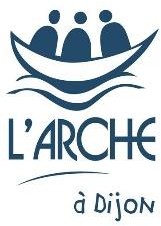 ASSISTANT(E) POUR SON CENTRE D’ACTIVITES DE JOURCDD d’avril 2023 au 31/10/23ContexteL’Arche est une fédération de communautés présentes dans 38 pays aux 4 coins du monde, où vivent et travaillent ensemble des personnes adultes en situation de handicap mental et ceux qui les accompagnent.Les membres des communautés sont invités à vivre des relations mutuelles au travers et au-delà de l’accompagnement professionnel.Les communautés de L’Arche s’engagent dans une démarche écologique alliant simplicité et sobriété dans la vie partagée en maisonnée et dans les activités proposées en journée.Elles conjuguent et mettent en œuvre les dimensions professionnelle, spirituelle, communautaire et d’ouverture à leur environnement dans un contexte de gouvernance partagée.L’Arche à Dijon (Chenôve, Côte-d’Or) propose aux adultes en situation de handicap mental un accompagnement pluriel, tourné vers l’extérieur, qui leur permet de s’épanouir socialement et professionnellement. L’association est active sur le territoire depuis plus de 30 ans et gère trois foyers d’hébergement (19 places) ainsi qu’un centre d’activités de jour (26 places). Vous êtes invité(e) à participer à                       la mise en œuvre du projet de vie partagée qu’est celui de L’Arche en y apportant vos talents.MissionsSous l’autorité de la responsable du Centre d’Activités de Jour (CAJ), intégré(e) à une équipe de quatre salariés et de volontaires en mission de Service civique, vous serez en charge de :D’accompagner les personnes dans les activités du centre :Élaboration et mise en œuvre des activités adaptées aux personnesElaboration et réalisation pédagogique des projets (théâtre, danse, cuisine, bois, couture, recyclage, potager et tout ce que vous souhaitez apporter)Respect et application des consignes de sécurité, mise en œuvre des conditions nécessaires à la réalisation des projetsD’assurer le suivi pédagogique des personnes accueilliesAccompagnement des projets individuels des personnes du CAJAccompagnement individuel des personnes dans leurs activitésParticipation aux réunions d’équipeDe participer aux projets du CAJ et de la communautéParticipation à la construction des projets et à leur réalisationContribution à la création de liens de partenariat avec l’environnement localInscription dans la dynamique communautaireProfilVous êtes créatif et dynamique, vous avez l’esprit d’équipe, vous aimez la nouveauté et vous laisser surprendre par l’autre.Vous êtes force de proposition et avez le goût d’animer des ateliers de groupe.Vous adhérez au projet fédératif de L’Arche dans toutes ses dimensions (communautaire, spirituelle, professionnelle et ouverture au monde).Vous avez idéalement le Permis B.Ce poste vous intéresse ? Expliquez-nous qui vous êtes et pourquoi   vous avez envie de nous rejoindre en envoyant un courrier à Melle Cognard : resp-assistants@arche-dijon.org Si vous nous avez convaincus, nous vous inviterons à passer une journée d’immersion au CAJ !